Health and movement science Stage 6 (Year 11)The collaborative investigation processContentsOverview	3Purpose	4Step 1 – forming a group	5Research or investigation activities	5Collaboration strategies or activities	5Step 2 – identifying areas of interest	7Research or investigation activities	7Collaboration strategies or activities	7Step 3 – collecting, analysing and recording secondary data	9Research or investigation activities	9Collaboration strategies or activities	9Step 4 – developing a research question	11Research or investigation activities	11Collaboration strategies or activities	11Step 5 – selecting research methods	13Research or investigation activities	13Collaboration strategies or activities	14Step 6 – creating methodologies to collect data	15Research or investigation activities	15Collaboration strategies or activities	15Step 7 – applying research methods to collect data	17Research or investigation activities	17Collaboration strategies or activities	17Step 8 – interpreting and analysing research to determine findings	19Research or investigation activities	19Collaboration strategies or activities	19Step 9 – drawing conclusions from the research	21Research or investigation activities	21Collaboration strategies or activities	21Step 10 – presenting findings to class or panel of experts	22Research or investigation activities	22Collaboration strategies or activities	22Additional information	23Support and alignment	23References	25This resource has been developed to assist teachers in NSW Department of Education schools to create learning that is contextualised to their classroom. It can be used as a basis for the teacher’s own program, assessment, or scope and sequence, or be used as an example of how the new curriculum could be implemented. The resource has suggested timeframes that may need to be adjusted by the teacher to meet the needs of their students.OverviewIn Health and movement science Year 11, students engage in a Collaborative Investigation. Students work collaboratively to investigate an agreed topic aligned with content and concepts explored throughout coursework. Completion of the investigation forms a component of the mandatory coursework for Health and movement science Year 11. Teachers can decide when and how a Collaborative Investigation is undertaken.Participation in the investigation allows students to build and extend their subject knowledge and develop a range of skills to apply their knowledge and understanding. The focus of the investigation is on the knowledge and understanding, skills and processes involved, and the findings of the investigation.PurposeThis document outlines the 10-step process which could be undertaken to complete a Collaborative Investigation within groups. For each step, the processes for research or investigation have been outlined.Accompanying collaboration strategies, which may be important or observable at each step, are also suggested. These may not be the only processes or strategies for each step. Teachers and students can make judgements based on their context.Figure  – collaborative investigation 10-step process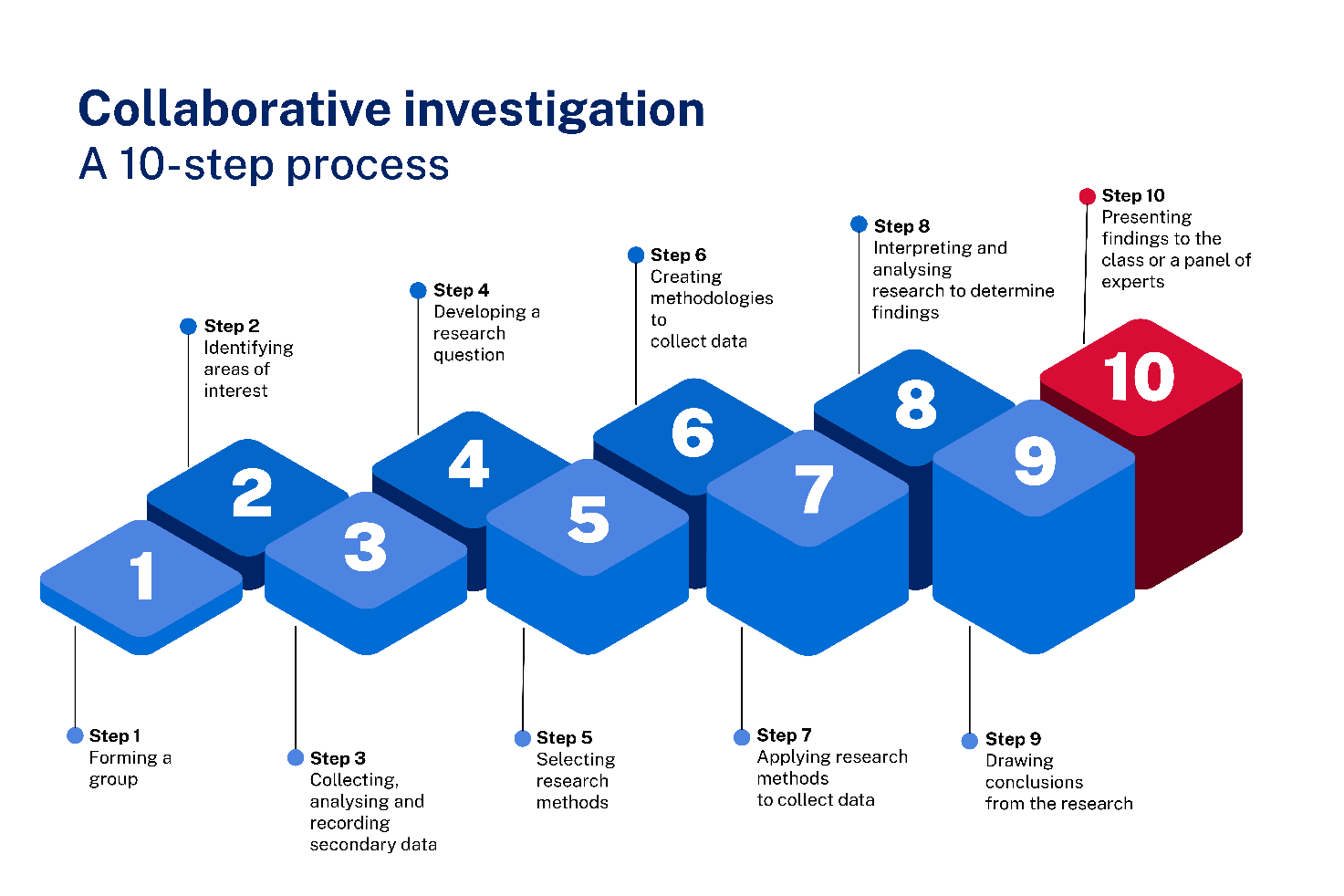 Step 1 – forming a groupThe purpose of this step is for group members to become oriented with each other and to establish group norms, boundaries, processes and expectations.Groups can be formed:at the beginning of the process to allow for collaborative discussion of expectations, areas of interest, and roles and responsibilitiesafter students have individually identified their areas of interests, so that groups are formed based on area of interestafter collecting and analysing secondary data.Research or investigation activitiesEstablish groupings – teacher or student directedDiscuss and establish norms, expectations, processes, boundaries and standardsCreate a contract to promote on-task behaviours and accountability for individual actions and responsibilitiesDiscuss roles required for the investigation process and characteristics of each roleIdentify strengths of group membersAllocate roles and responsibilities based on the strengths of group membersCollaboration strategies or activitiesCommunicate needs and how they can be metIdentify and apply own strengths to participate in the groupAssess own ability and contribute to the groupEstablish clear boundaries and expectations, for example, group contract or agreementAssess the ability, needs and strengths of others for group successDiscuss individual and group responsibilitiesShare responsibility for the tasks to reach a common goalMatch responsibilities with expertise where possibleSet goals based on individual responsibility and group progressStep 2 – identifying areas of interestThe purpose of this step is for group members to review the syllabus content and identify areas of interest across the core content which they would be interested in investigating further. Collectively, the group shares ideas and narrows down to a group-based area of interest.Research or investigation activitiesBrainstorm areas with a direct link to the Health and Movement Science 11–12 Syllabus content that sparks interest for members of the groupNarrow areas of interest to opportunities for investigation which promote collaboration and are accessibleDiscuss population or target groupsBrainstorm existing sources of primary and secondary dataPredict the resources required to investigate the areas of interest, issues or focusesDiscuss links and connections between ideas to include the contribution of othersNegotiate interests, issues and focusesFinalise the interest, issue and focus for the investigationCollaboration strategies or activitiesMake quality and relevant contributionsActively listen to understand othersModify communication style where necessaryTailor explanations for different group membersAcknowledge others’ perspectivesDiscuss difference of opinion or perspectiveCome to an agreement where opinions differ or conflict arisesNegotiate the most effective approach to completing the task for the greater good of the groupAssess the ability, needs and strengths of others for group successSupport others to understand the task or perform their roleStep 3 – collecting, analysing and recording secondary dataThe purpose of this step is for group members to identify and review secondary sources to further refine their area of interest for investigation. Collaboratively reviewing, recording and discussing information from secondary sources will build a shared understanding of the existing findings and gaps, before moving into creating a group research question or selecting methods for collecting primary data.Research or investigation activitiesCreate a document that stores all sources of secondary data and credit them to ensure integrityIdentify reliable and credible sources of primary and secondary data relevant to the group’s investigation issue or focusAllocate roles and responsibilities to access appropriate secondary sources, for example, healthcare data, newspaper articles and images, or information in a published report and collect secondary dataReview and communicate the focus of previous research collected and findings from each secondary source such as sample group and size, and types and sources of data, for example, individuals and groups, print and digitalReport back to the group, identifying common themes, findings or gaps across the sourcesDiscuss the relevant variables for the interest, issue and focusReview and refine the relevant variables based on the secondary dataCreate a reference listCollaboration strategies or activitiesPool resources and information, including:tangible resources such as equipment, space, technologyprimary and secondary knowledge and understanding, skills, expertise.Take personal responsibility for tasksShare responsibility for the tasks to reach a common goalPerform responsibilities assigned by the collective groupReview the group contract and make any required changes:discuss individual and group responsibilitiesshare roles between group membersmatch responsibilities with expertise where possible.Enhance own understanding as a result of the perspectives, understanding or contributions of othersSupport others to understand the task or perform their roleMonitor own and others’ contribution to the group and overall progressStep 4 – developing a research questionThe purpose of this step is for group members to negotiate their final topic or issues based on the review of secondary sources. They then develop a research question for investigation. Using an evaluative process, they interrogate their question to ensure it meets their investigation needs.Research or investigation activitiesNegotiate the final topic, content, issue, and population or target group based on secondary source reviews, findings and gapsCreate potential research questions individually related to the final agreed topic, content or issue for the investigationPresent questions to the groupUse a guide, such as the Relevant, Answerable, Focused, Timed, Ethical and Resourced (RAFTER) model, to make judgements on the suitability of each questionDiscuss each question and resolve differences in opinionEstablish a consensus and agree on the final research questionCollaboration strategies or activitiesInitiate communication with others suitable to the purpose of the task:actively listen to understand othersmodify communication style where necessarytailor explanations for different group members.Perform responsibilities assigned by the collective groupIdentify and evaluate different options and pathways towards a common goalProvide constructive feedback on others’ participation or communication in the group Discuss difference of opinion or perspectivesCome to an agreement where opinions differ or conflict arisesNegotiate the most effective approach to completing the task for the greater good of the groupShare responsibility for the tasks to reach a common goalMake quality and relevant contributionsTake personal responsibilityDiscuss individual and group responsibilitiesShare roles between group membersAdapt roles or group composition if necessaryAccess assistance or feedback where requiredStep 5 – selecting research methodsThe purpose of this step is for group members to identify and select the most suitable research methods for their investigation and their question.Data collection (5:16) involves 2 methods, primary and secondary.Primary data collection is firsthand data that the researcher gathers themselves. Secondary data collection involves accessing data that has been collected by someone else.Decisions and discussions focus on ethical and safety considerations when managing the investigation and the participants. Access the Investigation and research support booklet for more details. This will be published on the Planning, programming and assessing PDHPE 11-12 curriculum webpage.Research or investigation activitiesIdentify the most suitable research methods for the research question or problemDiscuss whether the group has the training, skills and knowledge of sensitivities to apply this research method to the research question or problem. Where the group does not possess what is required, discuss the use of secondary research methodsDiscuss ethical considerations for each research method and record how the group will apply each throughout the investigation, for example. informed consent, integrity, privacy and respectDiscuss any safety considerations or risks to be managed in conducting the researchDiscuss and record how the group will ensure reliability, validity and credibility of their research and dataEvaluate the suitability of each research method based on the research question, data or evidence required, ethical considerations and access to resources (for example, people, time, equipment, technology):decide if a chosen data method is suitable for the questiondetermine if suitable data can be collected to help answer itconsider whether the data and methods of collecting, recording and using the data are ethicalconsider group access to resources to conduct this research method and collect the data.Collaboration strategies or activitiesIdentify and apply own strengths to participate in the groupActively listen to understand othersIdentify and evaluate different options and pathways towards a common goalTailor explanations for different group membersDiscuss difference of opinion or perspectiveCome to an agreement where opinions differ or conflict arisesNegotiate the most effective approach to completing the task for the greater good of the groupMake quality and relevant contributionsAcknowledge others’ perspectivesComprehend others’ understandingEnhance own understanding as a result of the perspectives, understanding or contributions of othersPerform responsibilities assigned by the collective groupMatch responsibilities with expertise where possibleDiscuss individual and group responsibilitiesAccess assistance or feedback where requiredStep 6 – creating methodologies to collect dataThe purpose of this step is for group members to develop their plan for conducting the investigation. Groups will establish, create and/or test the processes, tools and methods to ensure reliability, validity and credibility.Research or investigation activitiesCreate the plan for conducting the research, including how ethical considerations, safety considerations and risk will be managedDevelop each research method, instruction and protocols for primary data collection, for example, questionnaire, practical application or lab protocol and recording sheet, observation sheet, interview questions, environment, instructions, equipmentDiscuss processes for secondary data collection, for example, storage, coding, credibility of sourcesTest, review and evaluate each research method using group members or other members of the class to check reliability and validityCollaboration strategies or activitiesAssess own ability and contribution back to the groupIdentify and evaluate different options and pathways towards a common goalNegotiate the most effective approach to completing the task for the greater good of the groupDiscuss difference of opinion or perspectiveDiscuss individual and group responsibilitiesShare responsibility for the tasks to reach a common goalShare roles between group membersMatch responsibilities with expertise where possiblePerform responsibilities assigned by the collective groupComprehend others’ understandingAccess assistance or feedback where requiredStep 7 – applying research methods to collect dataThe purpose of this step is for group members to apply their processes, tools and methods to collect data, and ensure reliability, validity and credibility.Research or investigation activitiesAllocate roles and responsibilities to access and collect dataIdentify, source and test resources for testing and recordingOrganise access to the target or population group or secondary sourcesSeek informed consent from research participantsImplement the research methods to collect and record dataUse an established process and system to record and share results and data between group membersCollaboration strategies or activitiesIdentify and apply own strengths to participate in the groupIdentify and evaluate different options and pathways towards a common goalNegotiate the most effective approach to completing the task for the greater good of the groupMonitor own and others’ contributions to the group and overall progressDiscuss individual and group responsibilitiesShare responsibility for the tasks to reach a common goalPerform responsibilities assigned by the collective groupPersist with tasks when challengedAcknowledge others’ perspectivesComprehend others’ understandingEnhance own understanding as a result of the perspectives, understanding or contributions of othersAccess assistance or feedback where requiredStep 8 – interpreting and analysing research to determine findingsThe purpose of this step is for group members to simplify, decode and extract meaning from the data they have collected. This involves presenting data in a variety of ways to enable group members to interpret the data, identify trends and construct meanings to draw conclusions. As students share findings as a group, they should analyse and discuss any primary data findings in relation to their research question and secondary data findings. Access the Investigation and research support booklet for more information on analysing data and presenting findings. This will be published on the Planning, programming and assessing PDHPE 11-12 curriculum webpage.Research or investigation activitiesDe-identify the results by use of a coding system for each individual to ensure privacyOrganise data into graphs, tables and organised transcripts to assist in identifying trendsLook at results individually to determine some key themes and findingsShare findings as a group and discuss primary data in relation to the research question and secondary data findingsIdentify what information is important and what is not neededEvaluate the depth and quality of information in relation to the research questionDetermine if the data and information is enough or whether secondary sources or more primary data is requiredCollaboration strategies or activitiesInitiate communication with others suitable to the purpose of the taskActively listen to understand othersModify communication style where necessaryTailor explanations for different group membersProvide constructive feedback on others’ participation or communication in the group Pool resources and informationDiscuss difference of opinion or perspectiveShare responsibility for the tasks to reach a common goalMake quality and relevant contributionsAcknowledge others’ perspectivesEnhance own understanding as a result of the perspectives, understanding or contributions of othersAccess assistance or feedback where requiredMonitor own and others’ contributions to the group and overall progressStep 9 – drawing conclusions from the researchThe purpose of this step is for group members to answer their research questions by drawing conclusions from the research findings.Research or investigation activitiesDraw conclusions from the findings to answer the research question, prove or disprove a hypothesisAsk relevant questions to deepen individual and group understanding of the content, issue or findingsIdentify relationships across the findings and compare to secondary dataDiscuss links and connections between ideas to include the contribution of othersDevelop arguments and justifications for the data and findings and discuss as a groupCollaboration strategies or activitiesMake quality and relevant contributionsActively listen to understand othersAcknowledge others’ perspectivesDiscuss difference of opinion or perspectiveCome to an agreement where opinions differ or conflict arisesEnhance own understanding as a result of the perspectives, understanding or contributions of othersSupport others to understand the task or perform their roleStep 10 – presenting findings to the class or a panel of expertsThe purpose of this step is for students to present what they have concluded and found through their investigation. This could be presented individually or as a group.Research or investigation activitiesDetermine the best way to present the findings, for example, verbal explanation, infographic, report, presentation, videoPresent findingsCredit sources of data in a reference listCollaboration strategies or activitiesAssess own ability and contributions back to the groupModify communication style where necessaryMake quality and relevant contributionsNegotiate the most effective approach to completing the task for the greater good of the groupEvaluate own strengths and weaknesses in relation to the groupShare responsibility for the tasks to reach a common goalPerform responsibilities assigned by the collective groupShare roles between group membersPool resources and informationSupport others to understand the task or perform their roleAdditional informationThe information below can be used to support teachers when using this teaching resource for Health and movement science.Support and alignmentResource evaluation and support: all curriculum resources are prepared through a rigorous process. Resources are periodically reviewed as part of our ongoing evaluation plan to ensure currency, relevance and effectiveness. For additional support or advice, contact the PDHPE Curriculum team by emailing PDHPEcurriculum@det.nsw.edu.au.Alignment to system priorities and/or needs: School Excellence Policy, School Success ModelAlignment to the School Excellence Framework: this resource supports the School Excellence Framework elements of curriculum (curriculum provision) and effective classroom practice (lesson planning, explicit teaching).Alignment to Australian Professional Teaching Standards: this resource supports teachers to address Australian Professional Teaching Standards 3.2.2, 3.3.2.Consulted with: Curriculum and Reform and subject matter expertsNSW syllabus: Health and Movement Science 11–12 SyllabusSyllabus outcomes: HM-11-05Author: PDHPE Curriculum TeamPublisher: State of NSW, Department of EducationResource: Learning programRelated resources: further resources to support Health and movement science Stage 6 can be found on the Planning, programming and assessing PDHPE 11-12 curriculum webpage and the HSC hub.Professional learning: relevant professional learning is available through the PDHPE statewide staffroom.Universal Design for Learning: Curriculum planning for every student in every classroom. Support the diverse learning needs of students using inclusive teaching and learning strategies.Creation date: 5 October 2023Rights: © State of New South Wales, Department of Education.ReferencesThis resource contains NSW Curriculum and syllabus content. The NSW Curriculum is developed by the NSW Education Standards Authority. This content is prepared by NESA for and on behalf of the Crown in right of the State of New South Wales. The material is protected by Crown copyright.Please refer to the NESA Copyright Disclaimer for more information https://educationstandards.nsw.edu.au/wps/portal/nesa/mini-footer/copyright.NESA holds the only official and up-to-date versions of the NSW Curriculum and syllabus documents. Please visit the NSW Education Standards Authority (NESA) website https://educationstandards.nsw.edu.au/ and the NSW Curriculum website https://curriculum.nsw.edu.au/home.Health and Movement Science 11–12 Syllabus © NSW Education Standards Authority (NESA) for and on behalf of the Crown in right of the State of New South Wales, 2023.© State of New South Wales (Department of Education), 2023The copyright material published in this resource is subject to the Copyright Act 1968 (Cth) and is owned by the NSW Department of Education or, where indicated, by a party other than the NSW Department of Education (third-party material).Copyright material available in this resource and owned by the NSW Department of Education is licensed under a Creative Commons Attribution 4.0 International (CC BY 4.0) license.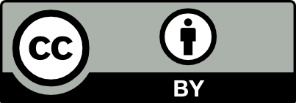 This license allows you to share and adapt the material for any purpose, even commercially.Attribution should be given to © State of New South Wales (Department of Education), 2023.Material in this resource not available under a Creative Commons license:the NSW Department of Education logo, other logos and trademark-protected materialmaterial owned by a third party that has been reproduced with permission. You will need to obtain permission from the third party to reuse its material.Links to third-party material and websitesPlease note that the provided (reading/viewing material/list/links/texts) are a suggestion only and implies no endorsement, by the New South Wales Department of Education, of any author, publisher, or book title. School principals and teachers are best placed to assess the suitability of resources that would complement the curriculum and reflect the needs and interests of their students.If you use the links provided in this document to access a third-party's website, you acknowledge that the terms of use, including licence terms set out on the third-party's website apply to the use which may be made of the materials on that third-party website or where permitted by the Copyright Act 1968 (Cth). The department accepts no responsibility for content on third-party websites.